STATE OF MAINE REQUEST FOR PROPOSALS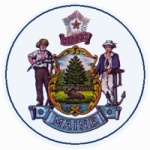 RFP AMENDMENT # 2RFP NUMBER AND TITLE:202102030 - Maine AmeriCorps Formula GrantsApplication Instructions and GuidelinesRFP ISSUED BY:Volunteer Maine, The Commission for Community ServiceAMENDMENT DATE:April 12, 2021PROPOSAL DUE DATE:April 20, 2021, no later than 11:59 a.m., local time (as amended)PROPOSALS DUE TO:Proposals@maine.govDESCRIPTION OF CHANGES IN RFP (if any):The Proposal Submission Deadline is amended:This amendment revises the submission deadline due to a shutdown of federal eGrant system for maintenance between 8pm on April 16, 2021 and 8am on April 29, 2021.DESCRIPTION OF CHANGES IN RFP (if any):The Proposal Submission Deadline is amended:This amendment revises the submission deadline due to a shutdown of federal eGrant system for maintenance between 8pm on April 16, 2021 and 8am on April 29, 2021.REVISED LANGUAGE IN RFP (if any):All references to the Proposal Submission Deadline are changed to April 20, 2021, no later than 11:59 a.m., local timeREVISED LANGUAGE IN RFP (if any):All references to the Proposal Submission Deadline are changed to April 20, 2021, no later than 11:59 a.m., local timeAll other provisions and clauses of the RFP remain unchanged.All other provisions and clauses of the RFP remain unchanged.